Муниципальное автономное дошкольное общеобразовательное учреждение – детский сад 197ПРОЕКТ «МОЯ МАЛАЯ РОДИНА» (средняя группа)Екатеринбург2018Проект «Моя малая Родина»  в средней группеУчастники проекта:дети средней группы, воспитатели группы, родители. Вид проекта: – краткосрочный, информационно-творческий.Участники проекта: дети, воспитатели, родители.Актуальность проектаВ. СтепановЧто мы родиной зовем?Дом, где мы с тобой растемИ березки у дороги,По которой мы идем.Что мы родиной зовем?Солнце в небе голубом,И душистый, золотистыйХлеб за праздничным столом.Что мы родиной зовем?Край, где мы с тобой живем.Воспитание любви и уважения к родному городу является важнейшей составляющей нравственно патриотического воспитания. Чтобы воспитать патриотов своего города, надо его знать. Основы патриотизма начинают формироваться в дошкольном возрасте. Любовь к Отчизне начинается с любви к своей малой родине – месту, где родился человек. Базовый этап формирования у детей любви к Родине – накопление ими социального опыта жизни в совеем городе, усвоение принятых в нем норм поведения, взаимоотношений, приобщение к миру его культуры.Цель проекта: Воспитывать патриотические чувства, гордость за место, где они живут, за «малую» Родину.Задачи проекта: - Формировать любовь к родному городу и интерес к прошлому и настоящему края;- Развивать эмоционально – ценностные отношения к семье, дому, улице, городу, стране;- Развивать бережное отношение к городу (достопримечательностям, культуре, природе);- Создать эмоциональное настроение, оставить яркие впечатления от рассказов и бесед, прогулок.Технологии:- здоровьесберегающие технологии;- технология исследовательской деятельности;- информационно – коммуникационные технологии (ИКТ);- личностно – ориентировочные технологии;- игровая технология.Формы проекта1. Специально организованная деятельность- ситуативная беседа- игры (сюжетно-ролевые)- прочтение стихотворений2. Самостоятельная деятельность детей в центрах развития, 3. Интеграция с образовательными областями: социально-коммуникативное развитие,  познавательное развитие,  речевое развитие,  художественно-эстетическое развитие,  физическое развитие.4. Взаимодействие с семьей: вовлечение родителей в данный проект через прогулки по родному городу, рассматривание достопримечательностей, рассказы родителей.Средства:Наглядные: открытки с изображение города Екатеринбурга,    Литературные: Подбор стихотворений, рассказов, загадок, пословиц;I этап – подготовительный 		1.  Поставить перед детьми проблему: дети не задумываются о том, что город, в котором они живут это их малая родина. Не знают историю своего города, достопримечательности.				2.  Ознакомление детей с достопримечательностям города Екатеринбурга, 		3. Непонимание родителями важности совместного познания данной темы с детьми.  II этап – практический	1. Ознакомительная консультация для родителей о данном проекте;	2. Создание альбома для рассматривания по теме: «город Екатеринбург»	3. Презентация по теме: «город Екатеринбург» просмотр   	с использованием мультимедиа. 	4.  Рассказ воспитателя «Название города и название реки» 	5. Сюжетно – ролевые игры: «Улицы города», «Метро», 	6. Конструирование «Сказочный город», «мой дом »	7. Чтение стихотворения «Есть город на Урале» III этап - заключительный	1. Рисование: «Мой дом»,  Аппликация «Башня»	2. Рассказ о том, где я был в городеОжидаемый результат:- Дети имеют представление о городе, в котором они живут. Знают, что их «малая» Родина, испытывают чувства гордости за свой край.- Знают название реки, которая протекает в родном городе, некоторые его достопримечательности.Планирование проектной деятельности(реализация принципа интеграции образовательных  областей)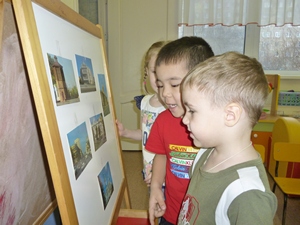 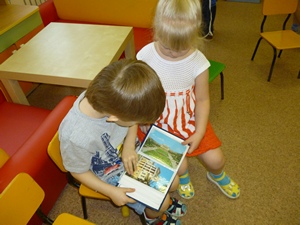 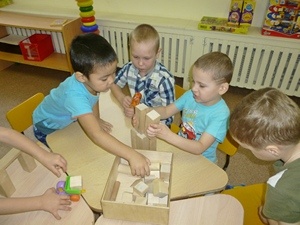 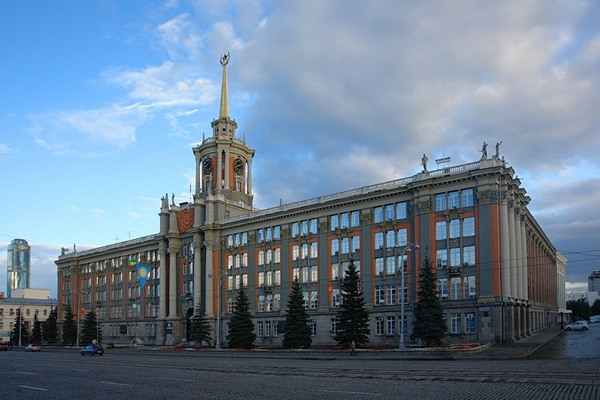 Выполнила:Воспитатель Милькова И.Н.I квалификационнаякатегория№п/п   Образовательная         область                       Формы организации                       детской деятельности1«Речевое развитие»Стихотворение: «Есть город на Урале»2«Социально-коммуникативное развитие»Сюжетно-ролевые игры : «улицы города», «Метро»3«Познавательное развитие»Просмотр презентации «город Екатеринбург»,Презентации «Достопримечательности города Екатеринбурга»,Образовательная ситуации: «На улицах города» 4«Художественно –эстетическое развитие»Аппликация: «Башня»Разукрашивание на тему: «Мой дом»5Физическое развитиеПальчиковая игры: «Моя семья»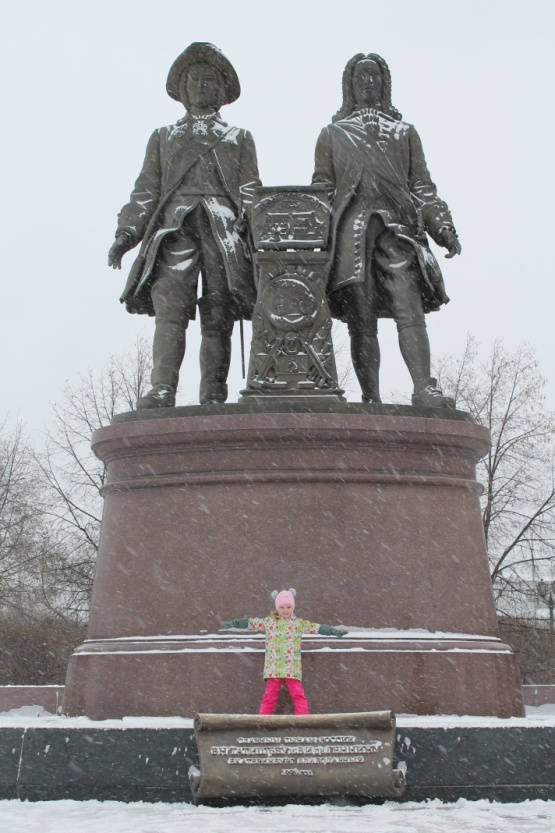 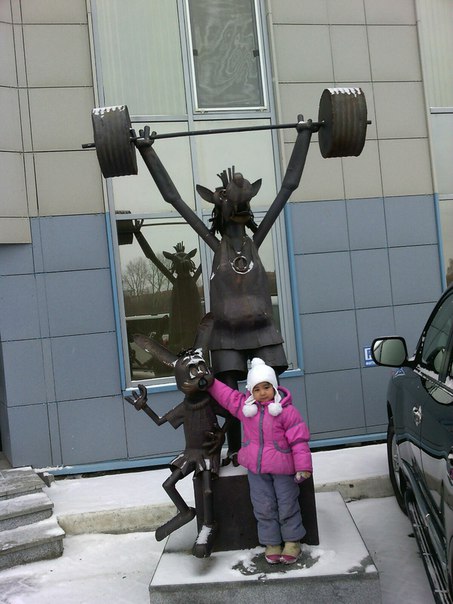 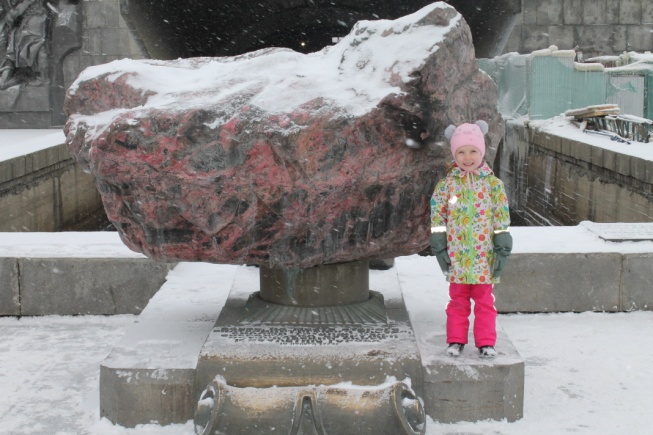 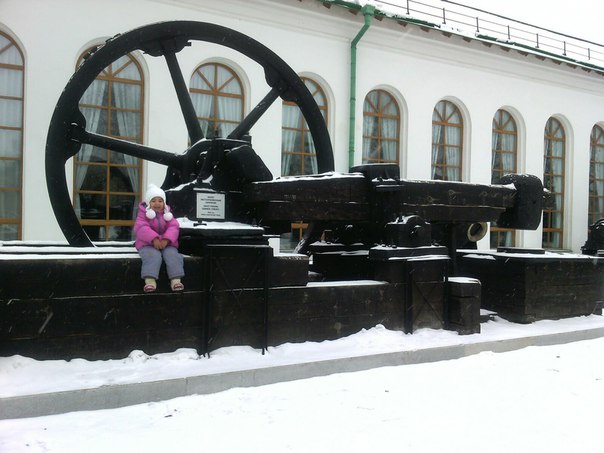 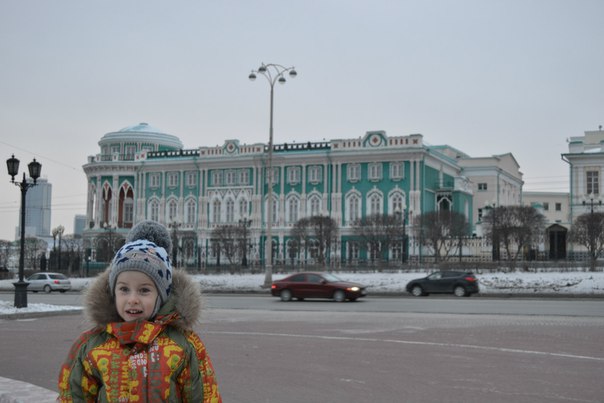 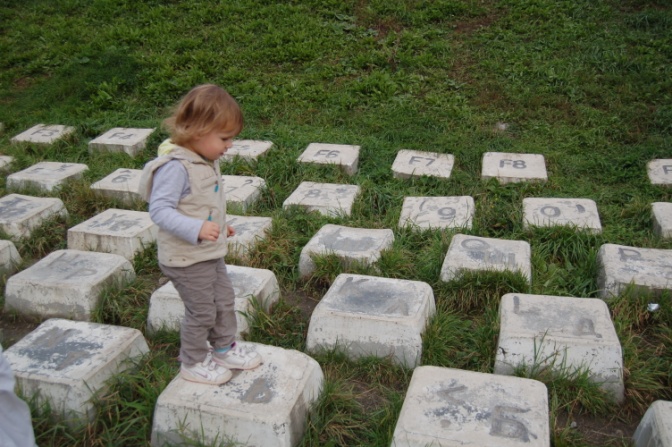 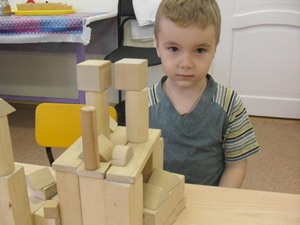 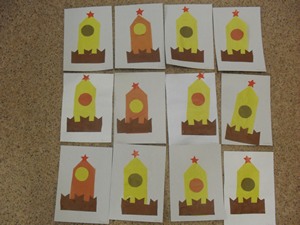 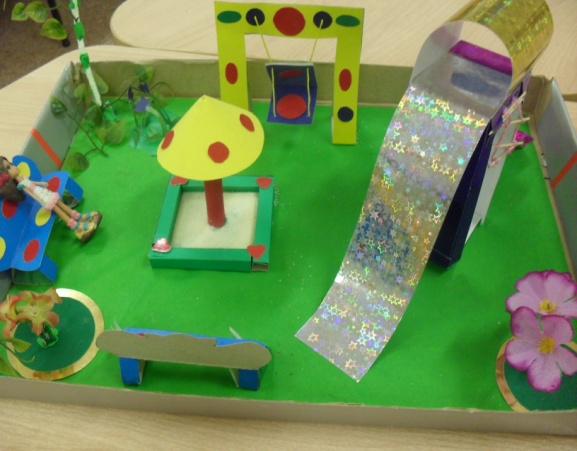 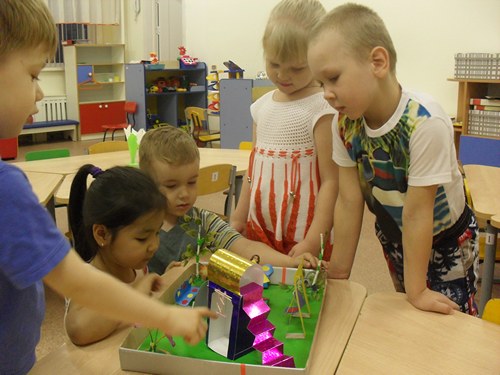 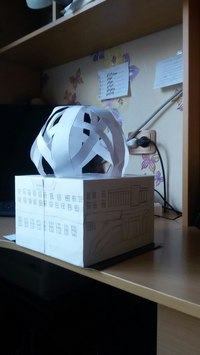 